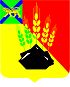                                                   ДУМАМИХАЙЛОВСКОГО МУНИЦИПАЛЬНОГО РАЙОНА  Р Е Ш Е Н И Е с. Михайловка24.12.2020 г.	                                                                                          № 40Об избрании  на должность  главы Михайловского муниципального района 	В соответствии с Федеральным законом от 06.10.2003 №131-ФЗ «Об общих принципах организации местного самоуправления в Российской Федерации»,  законом Приморского края от 02.03.2015 № 557-КЗ «О внесении изменений в статью 3 закона Приморского края «О сроке полномочий представительных органов и глав муниципальных образований Приморского края, порядке формирования представительных органов муниципальных районов и порядке избрания глав муниципальных образований Приморского края», руководствуясь решением Думы Михайловского  муниципального района от 26.03.2015г. № 622 «Об утверждении Положения «О порядке проведения конкурса на замещение  должности главы  Михайловского муниципального района»,  руководствуясь решением  конкурсной комиссии по проведению конкурса для замещения должности главы Михайловского муниципального района от 23.12.2020г. № 9, Уставом Михайловского муниципального района,   Дума Михайловского муниципального района                                            Р Е Ш И Л А :        1. Избрать на должность главы Михайловского муниципального района  -  Архипова Владимира Владимировича.  2.  Настоящее решение вступает в силу со  дня  его принятия.  3. Данное решение опубликовать в районной газете «Вперед» и разместить на официальном сайте  Михайловского муниципального района в сети Интернет в течении 5 календарных дней со дня его принятия.Председатель Думы Михайловского муниципального  района 			                                  Н.Н. Мельничук